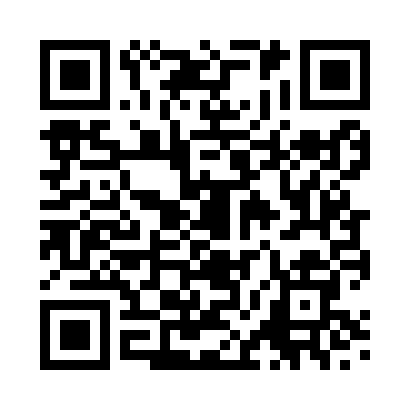 Prayer times for Wolviston, North Yorkshire, UKMon 1 Jul 2024 - Wed 31 Jul 2024High Latitude Method: Angle Based RulePrayer Calculation Method: Islamic Society of North AmericaAsar Calculation Method: HanafiPrayer times provided by https://www.salahtimes.comDateDayFajrSunriseDhuhrAsrMaghribIsha1Mon2:514:341:096:539:4411:272Tue2:524:351:096:539:4411:263Wed2:524:361:096:529:4311:264Thu2:534:361:106:529:4311:265Fri2:544:371:106:529:4211:266Sat2:544:381:106:529:4111:257Sun2:554:391:106:519:4011:258Mon2:554:411:106:519:4011:259Tue2:564:421:106:519:3911:2410Wed2:574:431:116:509:3811:2411Thu2:574:441:116:509:3711:2412Fri2:584:451:116:499:3611:2313Sat2:594:471:116:499:3511:2314Sun2:594:481:116:489:3311:2215Mon3:004:491:116:489:3211:2216Tue3:014:511:116:479:3111:2117Wed3:024:521:116:469:3011:2018Thu3:024:541:116:469:2811:2019Fri3:034:551:126:459:2711:1920Sat3:044:571:126:449:2611:1821Sun3:054:581:126:449:2411:1822Mon3:065:001:126:439:2311:1723Tue3:065:011:126:429:2111:1624Wed3:075:031:126:419:1911:1525Thu3:085:051:126:409:1811:1526Fri3:095:061:126:399:1611:1427Sat3:105:081:126:389:1411:1328Sun3:105:101:126:379:1311:1229Mon3:115:111:126:369:1111:1130Tue3:125:131:126:359:0911:1031Wed3:135:151:126:349:0711:09